О внесении изменений в постановление от 27.12.2017 № 121-пВ соответствии с Федеральным законом от 25 декабря 2008 № 273-ФЗ «О противодействии коррупции», пунктом 3 Указа Президента Российской Федерации от 29.06.2018 № 378 «О национальном плане противодействия коррупции на 2018-2020 годы», на основании Устава муниципального образования Лабазинский сельсовет Курманаевского района Оренбургской области в постановление от 27.12.2017 № 121-п «Об утверждении плана  противодействия коррупции на 2018 – 2019 годы» внести следующие изменения:1. Приложение к постановлению изложить в новой редакции согласно приложению.2. Контроль за выполнением настоящего постановления оставляю за собой.3. Постановление вступает в силу со дня подписания.И.о. главы муниципального образования       	                               Н.Н. СавинаРазослано: в дело, прокурору района, администрации районаПриложение к постановлениюот 11.09.2018 № 62-пПлан 
противодействия коррупции в администрации МО Лабазинский сельсовет на 2018 – 2019 годы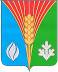 АдминистрацияМуниципального образованияЛабазинский сельсоветКурманаевского районаОренбургской областиПОСТАНОВЛЕНИЕ11.09.2018 № 62-п№ п/пМероприятияСрокИсполнитель(фамилия, инициалы)12341. Организационно-правовые мероприятия1. Организационно-правовые мероприятия1. Организационно-правовые мероприятия1. Организационно-правовые мероприятияРазработка и принятие нормативных правовых актов в соответствии с Федеральным законом от 25.12.2008 года № 273- ФЗ «О противодействии коррупции» и другими федеральными законамипостоянноСпециалисты администрацииРабота «телефона доверия» по фактам коррупционной направленности, с которыми граждане и организации столкнулись в процессе взаимодействия с должностными лицами администрации МО Лабазинский сельсоветпостоянноСпециалисты администрацииПроведение анализа работы «телефона доверия» по фактам коррупционной направленности, с которыми граждане и организации столкнулись в процессе взаимодействия с должностными лицами администрации МО Лабазинский сельсовет, размещение информации на официальном сайте муниципального образования в информационно-телекоммуникационной сети «Интернет»по полугодиям (до 1 июля и 15 декабря)Юрисконсульт администрацииПроведение анализа обращений граждан и организаций в целях выявления коррупционных рисков и своевременного реагирования на коррупционные проявления со стороны должностных лиц администрации МО Лабазинский сельсоветпо полугодиям(до 1 июля и 15 декабря) Специалисты администрацииАнализ информации, опубликованной в средствах массовой информации, на предмет выявления сведений о фактах коррупции, личной заинтересованности, нарушений требований к ограничениям и запретам, требований к служебному поведению, требований о предотвращении или об урегулировании конфликта интересов, исполнения обязанностей, установленных в целях противодействия коррупции, со стороны муниципальных служащих и главы администрациипо полугодиям(до 1 июля и 15 декабря) Специалисты администрацииПроведение публичных слушаний по проекту Устава, проекту решения о бюджете на очередной финансовый год, проекту решения об утверждении годового отчета об исполнении бюджета с участием общественностиежегодноЮрисконсульт администрации, специалист по ведению бухгалтерского учётаОфициальное опубликование решения об утверждении бюджета МО Лабазинский сельсовет и годового отчета об исполнении бюджета МО Лабазинский сельсоветв установленные срокиСпециалист по ведению бухгалтерского учётаОфициальное опубликование сведений о численности муниципальных служащих администрации МО Лабазинский сельсовет, работников администрации МО Лабазинский сельсовет с указанием фактических затрат на их денежное содержаниеежеквартальноЮрисконсульт администрацииРазмещение на официальном сайте муниципального образования в сети Интернет информации о деятельности администрации, в том числе:- по вопросам противодействия коррупции;- сведения об основных мероприятиях, проводимых на территории поселения.постоянноЮрисконсульт администрацииОрганизация контроля за исполнением мероприятий по противодействию коррупции, предусмотренных планомпо полугодиям Специалисты администрацииМониторинг мероприятий по реализации Плана по противодействию коррупции по полугодиямСпециалисты администрацииВключение в ежегодный отчет главы муниципального образования о результатах своей деятельности, деятельности МО Лабазинский сельсовет вопросов, касающихся предупреждения коррупции и борьбы с нейдекабрь 2018г., 2019г.Глава администрацииОрганизация работы Комиссии по противодействию коррупции в муниципальном образовании Лабазинский сельсовет (далее – муниципальное образование)по полугодиямГлава администрацииМониторинг исполнения решений Комиссии при главе администрации по противодействию коррупциипо полугодиямГлава администрацииII. Внедрение антикоррупционных механизмов в систему кадровой работыII. Внедрение антикоррупционных механизмов в систему кадровой работыII. Внедрение антикоррупционных механизмов в систему кадровой работыII. Внедрение антикоррупционных механизмов в систему кадровой работыОбеспечение деятельности комиссии по соблюдению требований к служебному поведению муниципальных служащих и урегулированию конфликта интересов администрацииежеквартальноГлава администрации16. Продолжение работы по формированию отрицательного отношения муниципальных служащих к коррупции, проведение разъяснительной работы и оказание муниципальным служащим МО Лабазинский сельсовет консультативной помощи по вопросам применения законодательства Российской Федерации о противодействии коррупции (на учебах аппарата, семинарах, круглых столах и т.д.), в том числе по вопросам:законодательства Российской Федерации о противодействии коррупции, в том числе об установлении наказания за коммерческий подкуп, получение и дачу взятки, посредничество во взяточничестве в виде штрафов, кратных сумме коммерческого подкупа или взятки, об увольнении в связи с утратой доверия;соблюдения ограничений и запретов, требований о предотвращении или об урегулировании конфликта интересов, исполнения обязанностей, установленных в целях противодействия коррупции, в том числе ограничений, касающихся получения подарков;соблюдения антикоррупционного стандарта, требований к служебному поведению и общих принципов служебного поведения муниципальных служащих, утвержденных муниципальными правовыми актами;уведомления представителя нанимателя (работодателя), органов прокуратуры Российской Федерации, иных государственных органов о фактах обращения в целях склонения муниципального служащего к совершению коррупционных правонарушений в порядке, утвержденном муниципальным правовым актом;представления сведений о доходах, об имуществе и обязательствах имущественного характера муниципального служащего и членов его семьи;формирования негативного отношения к коррупции;разъяснение недопустимости поведения, которое может восприниматься окружающими как обещание или предложение дачи взятки либо как согласие принять взятку или как просьба о даче взяткипостоянноСпециалисты администрации17Ознакомление муниципальных служащих с положениями законодательства Российской Федерации о противодействии коррупции (под роспись), проведение профилактических бесед с муниципальными служащими, мониторинг выявленных в сфере противодействия коррупции нарушений, их обобщение и доведение до сведения муниципальных служащихпостоянноСпециалист по кадрам18Использование с 01.01.2019 специального программного обеспечения «Справка БК» всеми лицами, претендующими на замещение должностей или замещающими должности, осуществление полномочий по которым влечет за собой обязанность представлять сведения о своих доходах, расходах, об имуществе и обязательствах имущественного характера, о доходах, расходах, об имуществе и обязательствах имущественного характера своих супругов и несовершеннолетних детей, при заполнении справок о доходах, расходах, об имуществе и обязательствах имущественного характерапри поступлении на муниципальную службу,ежегоднодо 30.04.Специалист по кадрам19Анализ представляемых сведений о доходах, об имуществе и обязательствах имущественного характераежегодно до 14.05.Специалист по кадрам20Ознакомление муниципальных служащих с положениями законодательства Российской Федерации о противодействии коррупции (под роспись), проведение профилактических бесед с муниципальными служащими, мониторинг выявленных в сфере противодействия коррупции нарушений, их обобщение и доведение до сведения муниципальных служащихпостоянноСпециалист по кадрам21Ознакомление вновь принятых муниципальных служащих администрации Лабазинского сельсовета с вопросами прохождения муниципальной службы, этики служебного поведения муниципального служащего, возникновения конфликта интересов, ответственности за совершение должностных правонарушенийв течение 2018 - 2019 годовСпециалист по кадрам22Предъявление в установленном порядке квалификационных требований к гражданам, претендующим на замещение должностей муниципальной службыпостоянноСпециалисты администрации23Оказание муниципальным служащим консультативной помощи по вопросам, связанным с применением на практике требований к служебному поведению и общих принципов служебного поведения муниципальных служащихпостоянноСпециалисты администрации24Формирование кадрового резерва для замещения вакантных должностей муниципальной службы, формирование резерва управленческих кадровпо мере необходимостиСпециалисты администрации25Включение в перечень вопросов для проведения аттестации муниципальных служащих вопросов, направленных на проверку знаний законодательства Российской Федерации о противодействии коррупциипри проведении аттестацииСпециалисты администрации26Обеспечение участия специалистов по вопросам противодействия коррупции в деятельности аттестационных комиссий, комиссии по соблюдению требований к служебному поведению муниципальных служащих и урегулированию конфликта интересовпо мере проведения заседанийСпециалисты администрации27Мониторинг должностных инструкций муниципальных служащих, занимающих должности, отнесённые к должностям с высокими коррупционными рискамипостоянноСпециалисты администрации28Проведение проверок достоверности сведений, представленных гражданами, претендующими на замещение вакантной должности муниципальной службы администрациипри принятии на работуСпециалисты администрации29Ведение личных дел муниципальных служащих, в т.ч. осуществление контроля за актуализацией сведений, содержащихся в анкетах, представляемых при поступлении на муниципальную службу, об их родственниках и свойственниках в целях выявления возможного конфликта интересовпри принятии на работуСпециалисты администрации30Организация размещения сведений о доходах, об имуществе и обязательствах имущественного характера муниципальных служащих и выборных должностных лиц местного самоуправления на официальном сайте муниципального образования в информационно-телекоммуникационной сети «Интернет»в течение 14 рабочих дней со дня истечения срока, установленного для подачи справок о доходахЮрисконсульт администрации31Обеспечение предварительного уведомления муниципальными служащими о выполнении иной оплачиваемой работы в соответствии с частью 2 статьи 11 Федерального закона от 2 марта 2007 года № 25-ФЗ «О муниципальной службе в Российской Федерации», в порядке, утвержденном муниципальным правовым актомпо мере необходимостиСпециалисты администрации32Обеспечение уведомления представителя нанимателя (работодателя) о фактах обращения в целях склонения муниципальных служащих к совершению коррупционных правонарушений в порядке, утвержденном муниципальным правовым актомпо мере необходимостиСпециалисты администрации33Организация проверки:а) достоверности и полноты сведений о доходах, об имуществе и обязательствах имущественного характера, представляемых: гражданами, претендующими на замещение должностей муниципальной службы, включенных в соответствующий перечень – на отчетную дату;муниципальными служащими, замещающими должности муниципальной службы, включенные в соответствующий перечень – по состоянию на конец отчетного периода;б) достоверности и полноты сведений, представляемых гражданами при поступлении на муниципальную службу в соответствии с нормативными правовыми актами Российской Федерации;в) соблюдения муниципальными служащими ограничений и запретов, требований о предотвращении или об урегулировании конфликта интересов, исполнения ими обязанностей, установленных Федеральным законом от 25 декабря 2008 года № 273-ФЗ «О противодействии коррупции» и другими нормативными правовыми актами Российской Федерациипри наличии оснований (по решению главы администрации)Специалисты администрации34Проведение служебных проверок по фактам совершения муниципальными служащими коррупционных правонарушений в соответствии муниципальным нормативным правовым актом «О проведении служебных проверок и применения дисциплинарных взысканий» за несоблюдение ограничений и запретов, требований о предотвращении или об урегулировании конфликта интересов и неисполнение обязанностей, установленных в целях противодействия коррупцииОбеспечение контроля за соблюдением лицами, замещающими должности муниципальной службы, требований законодательства Российской Федерации о противодействии коррупции, касающихся предотвращения и урегулирования конфликта интересов, в том числе за привлечением таких лиц к ответственности в случае их несоблюденияОбеспечение контроля за применением предусмотренных законодательством дисциплинарных взысканий в каждом случае несоблюдения ограничений и запретов, требований о предотвращении или об урегулировании конфликта интересов и неисполнение обязанностей, установленных в целях противодействия коррупциипри наличии оснований (по решению главы администрации)Специалисты администрации35Проведение проверки исполнения муниципальными служащими запрета нахождения на муниципальной службе в случае близкого родства или свойства (родители, супруги, дети, братья, сестры, а также братья, сестры, родители, дети супругов и супруги детей) по мере необходимостиГлава администрации36Обеспечение проверки соблюдения гражданами, замещавшими должности муниципальной службы, ограничений при заключении ими после ухода с муниципальной службы трудового договора и (или) гражданско-правового договора в случаях, предусмотренных федеральными законамипо мере необходимостиЮрисконсульт администрации37Организация систематического проведения оценок коррупционных рисков, возникающих при реализации органами местного самоуправления своих функций. Своевременное внесение изменений в утверждаемый перечень должностей муниципальной службы, при назначении на которые граждане и при замещении которых муниципальные служащие обязаны представлять сведения о своих доходах, расходах, об имуществе и обязательствах имущественного характера, а также сведения о доходах, расходах, об имуществе и обязательствах имущественного характера своих супруги (супруга) и несовершеннолетних детейпо мере необходимостиГлава администрацииIII. Антикоррупционная экспертиза муниципальных нормативных правовых актов и их проектовIII. Антикоррупционная экспертиза муниципальных нормативных правовых актов и их проектовIII. Антикоррупционная экспертиза муниципальных нормативных правовых актов и их проектовIII. Антикоррупционная экспертиза муниципальных нормативных правовых актов и их проектов38Обеспечение проведения антикоррупционной экспертизы муниципальных нормативных правовых актов и проектов муниципальных нормативных правовых актов в порядке, предусмотренном муниципальным правовым актомпостоянноЮрисконсульт администрации39Обеспечение условий для проведения институтами гражданского общества независимой антикоррупционной экспертизы муниципальных нормативных правовых актов и их проектовпостоянноГлава администрации, юрисконсульт администрации40Своевременное устранение выявленных органами прокуратуры в нормативных правовых актах администрации и их проектах коррупциогенных факторовпри поступлении информации прокуратуры Курманаевского районаЮрисконсульт администрации41Обеспечение своевременного предоставления принятых муниципальных нормативных правовых актов в регистр муниципальных правовых актов Оренбургской области в целях проведения их правовой и антикоррупционной экспертизыпостоянноЮрисконсульт администрацииIV. Повышение эффективности просветительских, образовательных и иных мероприятий, направленных на формирование антикоррупционного поведения муниципальных служащих, популяризацию в обществе антикоррупционных стандартов и развитие общественного правосознания. Участие институтов гражданского общества в деятельности Администрации Курманаевского районаIV. Повышение эффективности просветительских, образовательных и иных мероприятий, направленных на формирование антикоррупционного поведения муниципальных служащих, популяризацию в обществе антикоррупционных стандартов и развитие общественного правосознания. Участие институтов гражданского общества в деятельности Администрации Курманаевского районаIV. Повышение эффективности просветительских, образовательных и иных мероприятий, направленных на формирование антикоррупционного поведения муниципальных служащих, популяризацию в обществе антикоррупционных стандартов и развитие общественного правосознания. Участие институтов гражданского общества в деятельности Администрации Курманаевского районаIV. Повышение эффективности просветительских, образовательных и иных мероприятий, направленных на формирование антикоррупционного поведения муниципальных служащих, популяризацию в обществе антикоррупционных стандартов и развитие общественного правосознания. Участие институтов гражданского общества в деятельности Администрации Курманаевского района42Обеспечение возможности участия общественных объединений и иных некоммерческих организаций, представителей общественности, и иных специалистов в работе совещательных и вспомогательных органов при главе муниципального образования, в проводимых им мероприятиях.по мере необходимостиСпециалисты администрации43Обеспечение доступа к информации в соответствии с требованиями Федерального закона от 09.02.2009 № 8-ФЗ «Об обеспечении доступа к информации о деятельности органов местного самоуправления»постоянноСпециалисты администрации44Осуществление мероприятий по формированию в гражданском обществе стандартов антикоррупционного поведения, созданию атмосферы нетерпимости к коррупции, в т.ч.:- использование официального сайта для анализа поступивших отзывов граждан о качестве работы должностных лиц структурных подразделений Администрации района, муниципальных учреждений, в т.ч. о проявлении фактов коррупции;- поддержка общественных антикоррупционных инициатив, общественных объединений, осуществляющих деятельность в сфере противодействия коррупции;- содействие институтам гражданского общества в проведении антикоррупционной пропаганды, правовом информировании и просвещении населенияпостояннопо мере поступления инициативСпециалисты администрации45Обеспечение общественного обсуждения проектов муниципальных нормативных правовых актов постоянноСпециалисты администрации46Проведение проверок по жалобам граждан на незаконные действия муниципальных служащих с целью установления фактов проявления коррупциипо фактам обращения граждан Глава администрации, юрисконсульт администрации47Обучение муниципальных служащих, впервые поступивших на муниципальную службу для замещения должностей, включенных в перечни, установленные нормативными правовыми актами Российской Федерации, по образовательным программам в области противодействия коррупциипри поступлении на муниципальную службуГлава администрации, юрисконсульт администрацииV. Мероприятия, проводимые при исполнении муниципальных функций и предоставлении муниципальных услуг. Совершенствование организации деятельности при осуществлении муниципальных закупок на поставку товаров, выполнение работ, оказание услуг для муниципальных нужд муниципального образования. Осуществление муниципального финансового контроляV. Мероприятия, проводимые при исполнении муниципальных функций и предоставлении муниципальных услуг. Совершенствование организации деятельности при осуществлении муниципальных закупок на поставку товаров, выполнение работ, оказание услуг для муниципальных нужд муниципального образования. Осуществление муниципального финансового контроляV. Мероприятия, проводимые при исполнении муниципальных функций и предоставлении муниципальных услуг. Совершенствование организации деятельности при осуществлении муниципальных закупок на поставку товаров, выполнение работ, оказание услуг для муниципальных нужд муниципального образования. Осуществление муниципального финансового контроляV. Мероприятия, проводимые при исполнении муниципальных функций и предоставлении муниципальных услуг. Совершенствование организации деятельности при осуществлении муниципальных закупок на поставку товаров, выполнение работ, оказание услуг для муниципальных нужд муниципального образования. Осуществление муниципального финансового контроля48Осуществление контроля за использованием муниципального имущества, в том числе переданного в аренду, хозяйственное ведение и оперативное управлениев течение годаСпециалист по ведению бухгалтерского учёта49Проведение мониторинга исполнения административных регламентов исполнения муниципальных функций по осуществлению муниципального контроля и административных регламентов предоставления муниципальных услуг. Разработка изменений в административные регламенты по итогам мониторинга, в том числе в связи с изменением законодательства Российской Федерации и законодательства Оренбургской областиежегодно, 1 раз в полугодиеСпециалист по ведению бухгалтерского учёта50Внесение изменений в должностные инструкции муниципальных служащих, направленных на конкретизацию их полномочий в соответствии с утвержденными административными регламентами исполнения муниципальных функций по осуществлению муниципального контроля и административными регламентами предоставления муниципальных услуг муниципального образованияпостоянноСпециалисты администрации51Проведение внутреннего мониторинга качества предоставления муниципальных услугпостоянноГлава администрации, юрисконсульт администрации52Проведение мероприятий по повышению эффективности системы муниципальных закупок на поставку товаров, выполнение работ, оказание услуг для муниципальных нужд муниципального образования2 раза в годСпециалист по ведению бухгалтерского учёта53Соблюдение требований антикоррупционного законодательства в конкурсной, аукционной, котировочной документации при осуществлении муниципальных закупок на поставку товаров, выполнение работ, оказание услуг для муниципальных нужд муниципального образования и нужд муниципальных учреждений в целях предотвращения коррупционных рисков; проведение сопоставительного анализа закупочных и среднерыночных цен на товары (работы, услуги), закупаемые для муниципальных нужд, нужд муниципальных учреждений; уточнение условий, при которых может возникнуть конфликт интересов между участником закупки и заказчиком при осуществлении закупок товаров, работ, услуг для обеспечения муниципальных нужд; установление требования, направленного на недопущение возникновения конфликта интересов между участником закупки и заказчиком при осуществлении закупок в соответствии с Федеральным законом от 18 июля 2011 г. № 223-ФЗ «О закупках товаров, работ, услуг отдельными видами юридических лиц»; определение сведений, подлежащих обязательному раскрытию должностными лицами заказчика в целях недопущения возникновения конфликта интересов, а также порядка раскрытия таких сведений; установление обязанности участника закупки представлять заказчику информацию в целях выявления обстоятельств, свидетельствующих о возможности возникновения конфликта интересов с заказчиком; установление обязанности участника закупки представлять заказчику декларацию об отсутствии факта привлечения к административной ответственности за совершение административного правонарушения, предусмотренного статьей 19.28 Кодекса Российской Федерации об административных правонарушениях, и обязанности заказчика проверять соответствие участников закупки такому требованию при осуществлении закупок товаров, работ, услуг для обеспечения муниципальных нуждпостоянноСпециалист по ведению бухгалтерского учёта54Совершенствование условий, процедур и механизмов муниципальных закупок на поставку товаров, выполнение работ, оказание услуг для муниципальных нужд муниципального образования и нужд муниципальных учреждений, в том числе путем расширения практики проведения открытых аукционов в электронной форме; соблюдение запрета на привлечение к исполнению муниципальных контрактов субподрядчиков (соисполнителей) из числа юридических лиц, подконтрольных руководителю заказчика, его заместителю, члену комиссии по осуществлению закупок, контрактному управляющему, а так же их супругам, близким родственникам и свойственникампостоянноСпециалист по ведению бухгалтерского учёта55Выявление коррупционных рисков на стадии подготовки документов по размещению муниципальных закупок на поставку товаров, выполнение работ, оказание услуг для муниципальных нужд муниципального образования с целью устранения коррупционных факторовпостоянноСпециалист по ведению бухгалтерского учёта56Недопущение внеконкурсного размещения муниципальных закупок на поставку товаров, выполнение работ, оказание услуг для муниципальных нужд муниципального образования постоянноСпециалист по ведению бухгалтерского учёта57Проведение проверок в целях осуществления муниципального финансового контроляв течение годаСпециалист по ведению бухгалтерского учётаVI. Меры по минимизации «бытовой» коррупцииVI. Меры по минимизации «бытовой» коррупцииVI. Меры по минимизации «бытовой» коррупцииVI. Меры по минимизации «бытовой» коррупции58Проведение учебы аппарата «Борьба с бытовой коррупцией»ежегодно, 3 кварталГлава администрации, юрисконсульт администрации59Актуализация размещённой информации на стендах по борьбе с «бытовой коррупцией»2 квартал 2018 годаСпециалисты администрацииVII. Совершенствование мер по противодействию коррупции в сфере бизнеса, в том числе по защите субъектов предпринимательской деятельности от злоупотреблений служебным положением со стороны должностных лицVII. Совершенствование мер по противодействию коррупции в сфере бизнеса, в том числе по защите субъектов предпринимательской деятельности от злоупотреблений служебным положением со стороны должностных лицVII. Совершенствование мер по противодействию коррупции в сфере бизнеса, в том числе по защите субъектов предпринимательской деятельности от злоупотреблений служебным положением со стороны должностных лицVII. Совершенствование мер по противодействию коррупции в сфере бизнеса, в том числе по защите субъектов предпринимательской деятельности от злоупотреблений служебным положением со стороны должностных лиц60Предотвращение злоупотреблений служебным положением со стороны должностных лицпостоянноГлава администрации, юрисконсульт администрации